DRAGA UČENKA IN UČENEC!DANES ZA ZAČETEK NAJPREJ POSLUŠAJ ŽIVALSKO PRAVLJICO SVETLANE MAKAROVIČ »POD MEDVEDOVIM DEŽNIKOM«. KLIKNI NA SPODNJO POVEZAVO.https://4d.rtvslo.si/arhiv/lahko-noc-otroci/174539822POVEJ STARŠEM, KATERA ŽIVAL JE BILA DOBREGA SRCA IN JE SPREJELA POD DEŽNIK DRUGE ŽIVALI. KAKO SO ŽIVALI KAZNOVALE LISICO, KER TEGA NI HOTELA STORITI?NARIŠI DVA VELIKA DEŽNIKA. ENEGA POBARVAJ RDEČE, DRUGEGA ZELENO.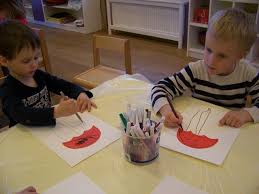 ŠE VEŠ, KATERE ŽIVALI NASTOPAJO V PRAVLJICI »POD MEDVEDOVIM DEŽNIKOM«? NARIŠI JIH POD PRAVI DEŽNIK. LAHKO JIH TUDI IZREŽEŠ IZ KAKŠNE REVIJE ALI NATISNEŠ S SPLETA. 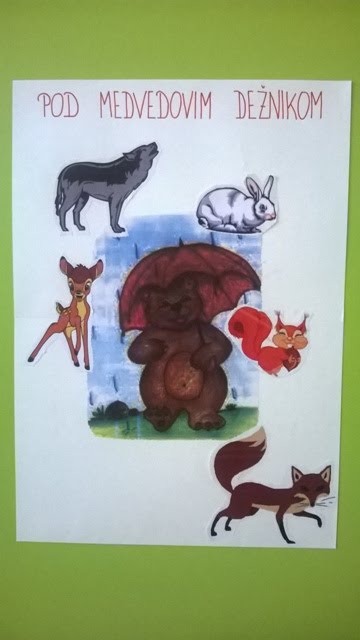 ČE LAHKO, MI POŠLJI SLIKO RISBE.UČITELJICA SILVA